 Inschrijfformulier   Inschrijfdatum: …………………………………………………………………………………………………………………………..  Achternaam/tussenvoegsel:  ……………………………………………………………………………………………..…….M/V  Voorletter(s) /roepnaam:  …………………………………………………………………………………………………………….…..  Geboortedatum:  …………………………………………………………………………………………………………………………..…  Adres:  ………………………………………………………………………………………………………………………………………….  Postcode:  …………………………………………………………………………………………………………………………………..…….  Telefoonnummer:  ……………………………………………………………….……………………………………………………….….  E-mail:  ………………………………………………………………………………………………………………………………………….….  BSN nummer:   …………………………………………………………………………………………………………………….…………..  Naam verzekering + polisnummer:  …………………………………………………………………………………………………  Identiteit: □ Paspoortnr.  …………………………………………………………………….……………………………………….…..                   : □ Identiteitskaartnr.  ………………………………………………………….……………………………………………                   : □ Rijbewijsnr.  ……………………………..……………………………………………………………………………….…   Apotheek keuze:  Benu Atlantis  /  Benu Zeewolde   Naam vorige huisarts :  ……………………………………..………………..   Woonplaats: ………………………………..….   Per heden ben ik ingeschreven bij huisartsartsenpraktijk Karman en zal zorgdragen dat mijn    Medische gegevens bij de vorige huisarts worden opgevraagd.   Handtekening:				                            Datum:				Huisartsenpraktijk KarmanKrachtenveld 1-023893 CD ZeewoldeTel: 036-5224633www.huisartsenpraktijkkarman.nlAGB code praktijk: 01009181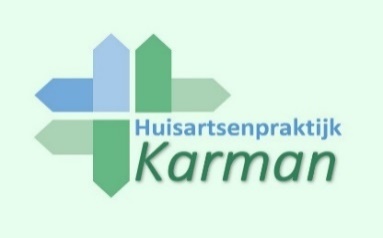 